附件：参会回执交通指引：仙泉酒店距离佛山顺德汽车客运总站4.2公里。如打车约16元。乘公交车到酒店可在仙泉路口站下车。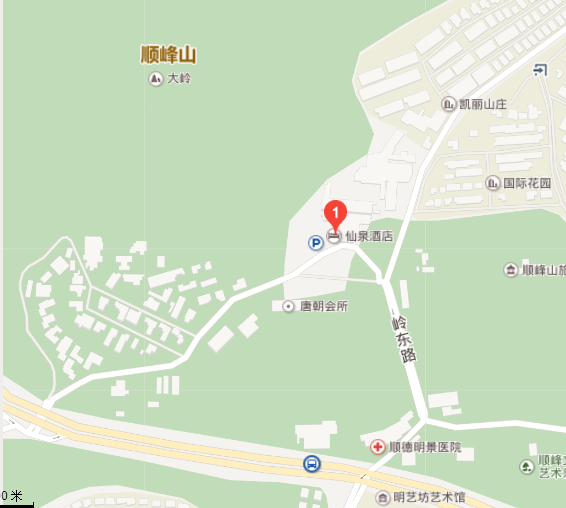 单位名称单位名称通讯地址通讯地址E-mailE-mailQ QQ Q参会代表信息(若人员较多,可加页填写)参会代表信息(若人员较多,可加页填写)参会代表信息(若人员较多,可加页填写)参会代表信息(若人员较多,可加页填写)参会代表信息(若人员较多,可加页填写)参会代表信息(若人员较多,可加页填写)参会代表信息(若人员较多,可加页填写)参会代表信息(若人员较多,可加页填写)参会代表信息(若人员较多,可加页填写)姓  名性别性别职  务职  务职  称职  称手  机手  机参会人数合计是否住宿是[   ]否[   ]住宿要求住宿要求标准间[   ]单人间[   ]标准间 250元/人（包食宿）标准间[   ]单人间[   ]标准间 250元/人（包食宿）如有其他特别需要请注明:如有其他特别需要请注明:如有其他特别需要请注明:如有其他特别需要请注明:如有其他特别需要请注明:如有其他特别需要请注明:如有其他特别需要请注明:如有其他特别需要请注明:如有其他特别需要请注明: